Мой дедушка Николай Иванович Беляков , родился в д.Тютиково, Любимского района, Ярославской области. Был призван к военной службе Таганским р-ным военкоматом г.Москвы 28.08.1941 года. Прошел всю Великую Отечественную войну , участвовал в Советско-Финской войне .Из оставшихся документов удалось узнать, что дед был танкистом в Полевой ремонтной танковой бригаде с 30.01.1942-09.05.1945.  Удостоен медалями "За боевые заслуги" от 15.06.1945 , "За участие в героической обороне Москвы " от 23.04.1945.  К сожалению, я не знала своего дедушку , последствия войны  лишили меня этого счастья. Так как дед был ранен во время боевых действий , осколки от разорвавшейся гранаты попали в него, врачам удалось извлечь, как казалось , все , но спустя 30 лет тот последний злосчастный невытащенный осколок   напомнил о себе и оборвал жизнь... "Дедушка, если бы ты только знал, как мне тебя не хватает, я горжусь тобой, ты наш герой. Спасибо за мирное небо, за семью , за папу с мамой, за родственников , которые появились благодаря тебе, ты запустил ниточку - летопись нашей семьи, мы будем помнить тебя всегда!" Чем старше мы становимся ,тем больше хотим узнать историю своей семьи и я хочу передать частичку  этой истории будущим поколениям, а может и нынешним, может кто-то прочтет и вспомнит ...Белякова Николая Ивановича , веселого с ухмылкой на лице молодого парня )Как тяжело ковалась эта Победа, ценой жизни для многих людей, но как важно беречь память об этом подвиге народа. Вот теперь и мой дедушка встал в строй Бессмертного полка . Мы тебя помним !Общими усилиями двух поколений нам удалось найти информацию о дедушке.Белякова Надежда Владимировна (внучка)Беляков Николай Иванович 1915г.р.Звание: сержант 
в РККА с 06.1940 года Место призыва: Кагановичский РВК, Ярославская обл., г. Ярославль, Кагановичский р-н№ записи: 41500724Архивные документы о данном награждении:I. Приказ(указ) о награждении и сопроводительные документы к нему- строка в наградном списке- наградной листII. Учетная картотека- данные в учетной картотекеМедаль «За боевые заслуги» 

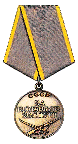 
Подвиг: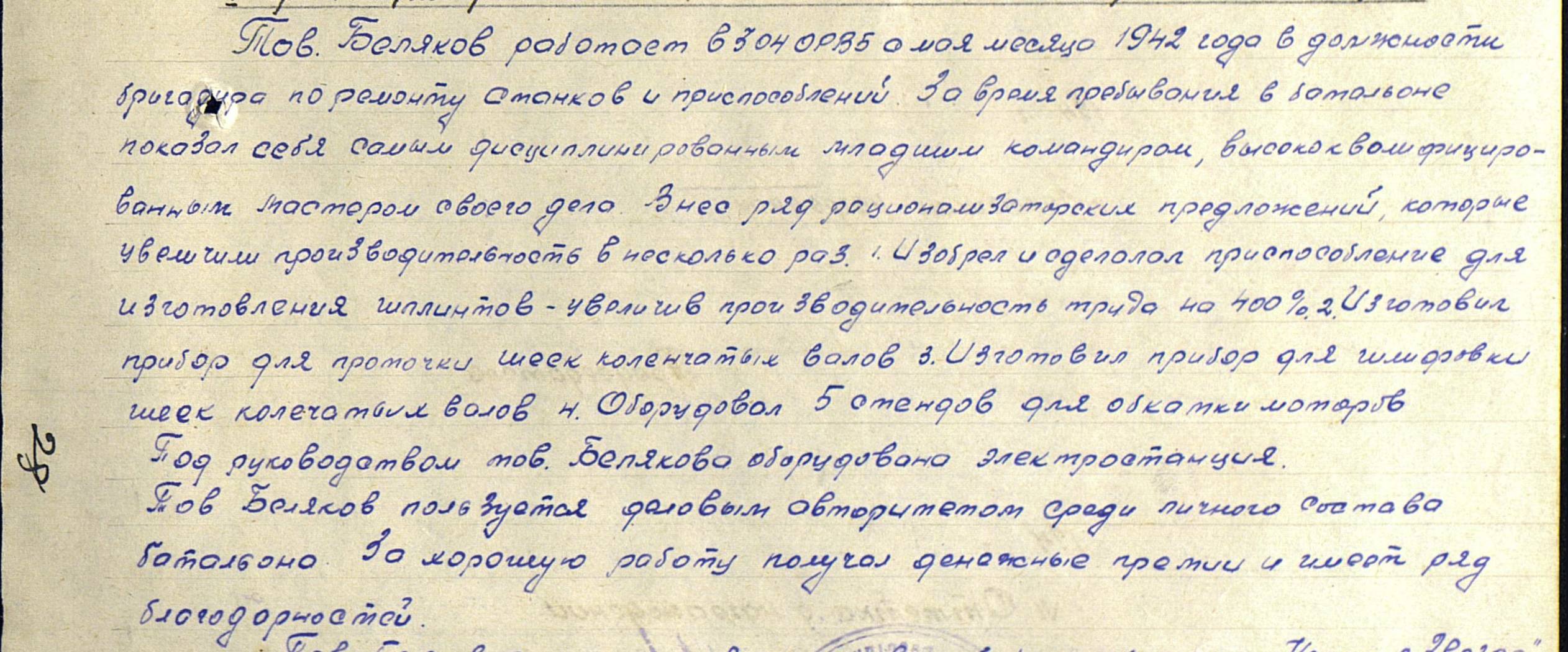 